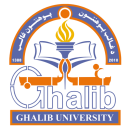 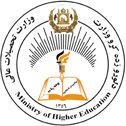 جمهوری اسلامی افغانستانوزارت تحصیلات عالی پوهنتون غالبریاست تحقیقات و ارتباطاتطرح توسعة توأمیت‌های هم‌کاری1398فهرست مطالبعنوان                                                                                                                           صفحهمقدمه	1طرح توسعه توأمیت‌های هم‌کاری در سطح ملی‌‌	1هدف از عقد تفاهم‌نامه با این نهادها در زیر خلاصه گردیده است:	1طرح توسعة توأمیت‌های هم‌کاری در سطوح بین‌المللی	2شرایط عقد تفاهم‌نامة هم‌کاری با نهادهای ملی	2شرایط عقد تفاهم‌نامة هم‌کاری با نهادهای بین‌المللی‌‌	3مقدمه در جهان امروزی و عصر تکنالو‌ژی‌، دانش‌گاه‌ها و مراکز علمی به تشریک مساعی و استفاده از تجارب و امکانات سایر نهادهای هم‌سان نیاز دارند‌. اگر به دست‌آوردها و تحقیقات علمی سال‌های اخیر جهان نظری انداخته شود‌، ثابت می‌شود که دانش‌مندان جهان امروز به هدف تولید و گسترش علم و انجام تحقیقات علمی نیازمند کار مشترک هستند.تحقیقی در یک گوشة دنیا نتیجه هم‌کاری تیمی پژوهش‌گران در چندین نقطة دیگر جهان می‌باشد‌. سازمان‌ها و نهاد‌هایی‌ که سکتور کاری مشترک دارند، از امکانات هم‌دیگر به گونة قانون‌مند مستفید می‌شوند‌. با هم‌دیگر برنامه‌های بزرگ راه‌اندازی می‌کنند و از ظرفیت‌های هم‌دیگر بهره می‌برند‌؛ چنان‌‌که امروز سازمان‌های علمی و اکادمیک با ایجاد تفاهم‌نامه‌های هم‌کاری با سایر نهادهای علمی، از ظرفیت و امکانات موجود خود و سایر نهادهای هم‌کار استفاده می‌نمایند‌، یک‌جا کار می‌کنند‌، از هم‌دیگر می‌آموزند‌، تجارت هم‌دیگر را استفاده می‌نمایند و در نهایت حاصل کار مشترک شان را با افتخار به جهانیان اعلام می‌دارند .با وجود آن‌که از تأسیس پوهنتون غالب دیری نمی‌گذرد‌، اما دست‌آوردهای علمی و اکادمیک در طی کم‌تر از یک دهه امیدبخش بوده و تیم کاری متعهد‌، غالب را وامی‌دارد تا بیش‌تر از پیش در تلاش گسترش دامنة فعالیت‌های علمی و اکادمیک خود باشد و نهادهای ملی و بین‌المللی توأمیت‌های هم‌کاری داشته باشد‌. در این طرح به شرایط برنامه‌های آینده توسعه و توأمیت‌های هم‌کاری در طی مدت پنج سال اشاره شده است .طرح توسعه توأمیت‌های هم‌کاری در سطح ملی‌‌به منظور عقد تفاهم‌نامه و ایجاد توأمیت‌های هم‌کاری با نهادهای ملی‌، در نظر است تا طی پنج سال آینده با بیش‌تر از ده نهاد علمی و پژوهشی معتبر ملی، تفاهم‌نامة هم‌کاری‌های اکادمیک به امضا‌ برسد .هدف از عقد تفاهم‌نامه با این نهادها در زیر خلاصه گردیده است:پذیرش پوهنتون غالب از جانب طرف عقد‌کنندة تفاهم‌نامة هم‌کار(national partner)؛۲ . ارتقای ظرفیت علمی و تحقیقاتی پوهنتون غالب و طرف تفاهم‌کننده‌؛۳ .‌ هم‌کاری متقابل جهت اجرای پروژه‌های تحقیقات علمی‌؛ ۴‌. هم‌کاری مشترک جهت برگزاری کنفرانس‌ها و همایش‌های علمی منطقه‌وی؛۵‌. هم‌کاری مشترک جهت ارائة سمینارها‌، دوره‌های تخصصی و کارگاه‌های آموزشی کوتاه‌مدت‌؛۶ . تبادل اطلاعات‌ از طریق ویب‌سایت‌؛۷ . انجام بازدیدهای متقابل علمی‌، برای محصلان و استادان.طرح توسعة توأمیت‌های هم‌کاری در سطوح بین‌المللی یکی از معیارهای مهم آکادمیک برای پوهنتون‌ها‌، داشتن توأمیت‌های هم‌کاری با دانش‌گاه‌های مطرح منطقه‌وی و جهانی‌است‌. با توجه به این‌که مراکز علمی و تحقیقی منطقه‌وی و جهانی از سابقة علمی خوبی برخوردار اند‌، داشتن تفاهم‌نامة هم‌کاری با آن‌ها موجب ارتقای ظرفیت علمی و پژوهشی گردیده و در دراز‌مدت سبب می‌شود‌ تا غالب به عنوان پوهنتون معتبر در سطح منطقه و جهان معرفی شود‌. فعالیت‌های علمی و تحقیقی مشترک با نهادهای منطقه‌وی، در نهایت سبب می‌شود تا کشور افغانستان به عنوان جزئی از کشورهای دانش‌پرور در راستای تولید علم و گسترش فرهنگِ دانش‌پروری و تحقیقاتی با سایر کشورهای جهان هم‌گام باشد‌. در نظر است تا در طی مدت پنج سال آینده با حد اقل پنج نهاد معتبر منطقه‌وی و جهان توأمیت‌های هم‌کاری به امضا برسد .جهت نیل به این آرمان مقدس، باید جهت عقد تفاهم‌‌نامة هم‌کاری‌های علمی با نهادهای منطقه‌وی و جهانی اهداف ذیل تحقق یابد:۱ . پذیرش پوهنتون غالب از جانب نهادهای تفاهم‌کننده به عنوان هم‌کار‌(global partner) ؛۲.‌ پیوست‌دهی پوهنتون غالب با سایر پوهنتون‌های معتبر جهانی و فراهم‌سازی زمینة ایجاد توأمیت اکادمیک با آن‌ها‌؛۳ . ارتقای ظرفیت علمی استادان کادری پوهنتون غالب در مقطع‌های دکترا (Ph .D) از طریق بورسیه‌ها‌؛۴. ‌جذب محصلان معرفی‌‌شده از جانب پوهنتون غالب در مقاطع ماستری‌؛۵ . هم‌کاری جهت ثبت مقالات پوهنتون غالب در ژورنال‌های معتبر‌‌ ISC) و ISI و....)؛۶ . هم‌کار‌ی جهت احیای مرکز تحقیقات علمی پوهنتون غالب‌؛۷ . هم‌کاری جهت غنامندی کتاب‌خانة الکترونیک پوهنتون غالب‌؛۸ . هم‌کاری مشترک جهت برگزاری کنفرانس‌ها و همایش‌های علمی منطقه‌وی‌؛۹ . تلاش مشترک جهت ارائة سمینار‌ها‌، دوره‌های تخصصی و کارگاه‌های آموزشی کوتاه‌مدت‌؛۱۰‌. انجام داوری‌، نظارت و بررسی نتایج پروژه‌های تحقیقاتی در سطح منطقه و جهان؛۱۱‌. برگزاری دوره‌های آموزشی کوتاه‌مدت به منظور ارتقای توان علمی کارشناسان و محققان پوهنتون غالب‌؛ ۱۳‌. تبادل اطلاعات از طریق ویب‌سایت‌؛۱۳‌. انجام بازدیدهای متقابل علمی‌، برای استادان و محصلان.شرایط عقد تفاهم‌نامة هم‌کاری با نهادهای ملیبرای ایجاد توأمیت‌های هم‌کاری و امضای تفاهم‌نامه همکاری میان پوهنتون غالب و نهادهای علمی و تحقیقاتی ملی اصول ذیل در نظر گرفته می‌شود :	1. نهادهای مورد نظری که با غالب تفاهم‌نامة هم‌کاری اکادمیک به امضا می‌رسانند‌، باید دارای جواز قانونی رسمی باشند‌؛2.‌ نهاد مورد نظر باید سابقة کاری خوب و جای‌گاه و اعتبار ملی داشته باشد‌؛۳. ‌نهاد طرف عقد تفاهم باید ظرفیت کاری مناسب داشته باشد و مطابق آن‌چه در تفاهم‌نامه مسؤولیت خویش می‌داند‌، به‌گونة صادقانه و به صورت مقتضی اجرا نماید‌؛4. در صورت بروز عمل‌کرد خلاف قوانین و مقررات کشور از جانب طرف قرارداد‌، تفاهم‌نامة هم‌کاری بدون معطلی ملغی اعلام می‌شود‌؛5. در صورتی که نهاد طرف قرارداد از نام پوهنتون غالب استفادة سوء و غیر مجاز نماید‌، پوهنتون حق اقامة دعوی‌ علیه نهاد را خواهد داشت‌؛6. معرفی یک نفر مسؤول نظارت‌کننده از برنامه‌های پیش‌بینی‌شده در تفاهم‌نامه تا از تطبیق به موقع مفاد تفاهم‌نامه‌ها نظارت به عمل آورد‌؛شرایط عقد تفاهم‌نامة هم‌کاری با نهادهای بین‌المللی‌‌1. نهاد مورد نظری که با غالب تفاهم‌نامة هم‌کاری اکادمیک به امضا می‌رساند‌، باید دارای جواز قانونی و رسمی از کشور خویش باشد‌؛2. نهاد مورد نظر باید سابقة کاری خوب و جای‌گاه و اعتبار خوبی در سطح منطقه و جهان داشته باشد‌؛3. نهاد طرف عقد تفاهم‌نامه باید ظرفیت کاری مناسب داشته باشد و مطابق آن‌چه در تفاهم‌نامه مسؤولیت خویش می‌داند‌، به‌گونة صادقانه و به صورت مقتضی اجرا نماید‌؛4. در صورت بروز عمل‌کرد خلاف قوانین و مقررات کشور افغانستان‌ و کشوری‌که نهاد مربوط آن است و قوانین و میثاق‌های بین‌المللی از جانب طرف قرارداد‌، تفاهم‌نامة هم‌کاری بدون معطلی ملغی اعلام شود‌؛5. به منظور تطبیق تعهدات طرفین‌، هر دو نهاد باید شخص مسؤول نظارت از تطبیق مفاد تعهدنامه را به هم‌دیگر معرفی نمایند‌؛6. در صورتی‌که ایجاب نماید‌، طرفین تفاهم‌نامه باید از مجرای دیپلماتیک فرایند قانونی امضای تفاهم‌نامه را طی نمایند.  یادداشت:	طرح توسعة توأمیت‌های همکاری با یک مقدمه‌، چهار بخش و سه صفحه از جانب شورای علمی پوهنتون مؤرخ ( 28 /09 / 1398‌) و پروتوکول شماره (27‌) مورد تأیید قرار گرفت .با احترامپوهاند محمد ناصر ره‌یابرئیس پوهنتون غالبِ هرات